Active Travel Committee MeetingThursday 5th October 2023, 7.30pmFaversham Town Hall, 12 Market Place Dear Committee Member YOU ARE HEREBY SUMMONED TO ATTEND a meeting of Faversham Town Council’s Active Travel Committee to take place at Faversham Town Hall, 12 Market Place, on Thursday 5th October 2023 at 7.30pm when the following business will be transacted.  This meeting will be hybrid and members of the public may attend via Zoom.Yours sincerely 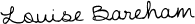 Louise Bareham FSLCC Town Clerk A maximum of 15 minutes to be allowed to receive public questions and comments on items on the Agenda. AGENDA Join Zoom Meetinghttps://us02web.zoom.us/j/86186347162?pwd=MVF6TmIzcnlQUHZtejgxd29YSjVjdz09Meeting ID: 861 8634 7162 	Passcode: 356525Cllr Thomas (Chair)Cllr C MartinCllr BJ MartinCllr WilliamsCllr RowlandsCllr SaundersC Oswald-JonesCllr GoldingAdrian OliverAdrian BerendtTim Stonor1. Apologies for Absence 
To receive apologies for absence 
 2. 3.4.Declarations of Interest 
To receive any declarations of interest for items listed on the AgendaCo-option to CommitteeTo agree co-option of Cllr Antony Hook, KCC member for Faversham, as a non-voting member of the Active Travel committeePrevious Minutes and Matters ArisingTo agree the Minutes of the Active Travel Committee dated 6th July 2023 and any matters arising.5.6.7.8.9.10.11.12.13.14.15.16.Minutes of the Faversham Community Transport Scheme Working GroupTo receive the minutes of the Faversham Community Transport Working Group dated 9th August 2023.Minutes of the LCWIP Working Group To receive the minutes of the LCWIP Working Group dated 13th September 2023 and any recommendations. North South Cross Path ReportTo receive report by Adrian Oliver (SBC Active Travel Coordinator) on North South Cross Path Report and make recommendations on the request for funding of £15,000. CycleFest 2023 To receive a report on the events during Faversham CycleFest 2023 (1st-9th July).Highway Improvement Plan Information PackTo receive – for informationCross Lane Illumination and Ashford Road Cycle Lane RequestsTo note and comment on request Town Centre CyclingTo note and comment on requestHazardous Cycling on Preston LaneTo note and comment on requestAdditions to the LCWIPTo agree the addition of the following junctions: Brent Hill and Davington Hill, and Priory Road and Davington HillFunding of CGI imagesTo agree, recommend and approve funding of CGI images of 2-3 interventions (Tabled)Cross Town Walking Route Exhibition – 18 – 26 NovemberTo agree to hold an Exhibition at the Town Hall and approve dates and to request Volunteer Stewards.Matters for ReportTo raise future Agenda items.